Oh Cruz de CristoOración del Papa Francisco a la Santa Cruz.Oh Cruz de Cristo, símbolo del amor divino y de la injusticia humana, imagen del supremo sacrificio por amor y del extremo egoísmo por necedad, instrumento de muerte y vía de resurrección, signo de la obediencia y emblema de la traición, símbolo de la persecución y estandarte de la victoria.Oh Cruz de Cristo, aún hoy te seguimos viendo alzada en nuestras hermanas y hermanos asesinados y violentados por las bárbaras espadas y el silencio infame.Oh Cruz de Cristo, aún hoy te seguimos viendo en los rostros de los niños, de las mujeres y de las personas debilitadas y asustadas que huyen de las guerras y de la violencia, y que con frecuencia sólo encuentran la muerte y a tantos Pilatos que se lavan las manos.Oh Cruz de Cristo, aún hoy te seguimos viendo en los ministros infieles que, en vez de despojarse de sus propias ambiciones, despojan incluso a los inocentes de su propia dignidad.Oh Cruz de Cristo, aún hoy te seguimos viendo en los traidores que por treinta denarios entregan a la muerte a cualquier persona.Oh Cruz de Cristo, aún hoy te seguimos viendo en los destructores de nuestra «casa común» que con egoísmo arruinan el futuro de las generaciones futuras.Oh Cruz de Cristo, aún hoy te seguimos viendo en los ancianos abandonados por sus propios familiares, en los discapacitados, en los niños desnutridos y descartados por nuestra sociedad egoísta e hipócrita.Oh Cruz de Cristo, imagen del amor sin límite y vía de la Resurrección, aún hoy te seguimos viendo en las personas buenas y justas que hacen el bien sin buscar el aplauso o la admiración de los demás.En ti, Cruz Santa, vemos a Dios que ama hasta el extremo, y vemos el odio que domina y ciega el corazón y la mente de los que prefieren las tinieblas a la luz.Oh Cruz de Cristo, enséñanos que el alba del sol es más fuerte que la oscuridad de la noche.Oh Cruz de Cristo, enséñanos que la aparente victoria del mal se desvanece ante la tumba vacía y frente a la certeza de la Resurrección y del amor de Dios, que nada lo podrá derrotar, oscurecer o debilitar. Amén.PRESENTACIÓNCada año, del 24 de abril al 3 de mayo, se festeja a la Santa Cruz en Ciudad Guzmán y el Sur de Jalisco. Esta es una oportunidad que el Señor nos ofrece para comunicar su Palabra.El Papa Francisco, en su Exhortación La alegría del Evangelio, que habla sobre el anuncio del Evangelio en el mundo actual, nos hace caer en la cuenta de la riqueza de la piedad popular y la considera “verdadera expresión de la acción misionera espontánea del Pueblo de Dios […] donde el Espíritu Santo es el agente principal” (No. 122).Teniendo en cuenta que en la fiesta en honor a la Santa Cruz “subyace una fuerza activamente evangelizadora que no podemos menospreciar” y que “estamos llamados a alentarla y fortalecerla para profundizar en el proceso de inculturación” del Evangelio (No. 126), los seminaristas de la Facultad de Teología han elaborado esta guía para el rezo del santo Rosario durante el novenario y para la celebración de la Palabra el día de la solemne Función.Con ella se ayuda a reflexionar sobre una realidad que nos está desafiando a todos y que en la Diócesis tenemos como prioridad: el deterioro del medio ambiente. Dios nos entregó toda la Creación para que la cuidáramos y cultiváramos en bien de todos los humanos (cf. Gn 1, 28-30) y nosotros la estamos descuidando, maltratando y modificando, con el modelo del consumo, el mercado, la ganancia y el poder de la técnica, propuesto por el capitalismo neoliberal. Podemos decir que, al igual que a Jesús y a los pobres, a la Creación se le está crucificando y, como dice san Pablo, “está gimiendo con dolores de parto hasta el presente” (Rm 8, 22) y espera participar en la gloriosa libertad de los hijos de Dios (cf. v. 21).Cada día se estarán leyendo y reflexionando, junto con un texto bíblico, extractos de la Encíclica el Papa Francisco, Alabado seas, que habla sobre el cuidado que debemos tener hacia nuestra Casa común, la Hermana y Madre Tierra.Los temas son:Nuestra casa común gime y sufre dolores de parto.El cambio climático.Queremos ser promotores del cuidado del agua.El aire que nos da vida.La muerte de nuestros bosques.La acelerada destrucción de nuestra tierra.El divorcio con la Creación.El grito de la tierra y de los pobres.Cristo sufre junto a la Creación.Esperamos que la guía ayude a alimentar la devoción a la Santa Cruz, a inculturar el Evangelio, a fortalecer la fe, a construir la comunidad y a vivir la misión, especialmente en el cuidado de la Creación que Dios puso en nuestras manos.j. lorenzo guzmán j., pbro.	Primer día	NUESTRA CASA COMÚN GIME Y SUFRE DOLORES DE PARTOIndicaciones: Preparar un dibujo grande del planeta tierra para colocarlo al pie de la Cruz (Este símbolo se utilizará durante el novenario y la celebración).Canto: Irá a llegar.Oración: Oh Cruz de Cristo (p. 1).Ubicación: Nuestra casa común que es la Tierra, sufre la cruz que nosotros le hemos puesto. “Entre los pobres más abandonados y maltratados, está nuestra oprimida y devastada Tierra, que gime y sufre dolores de parto”. Durante la meditación del rosario, contemplaremos los dolores de la Tierra y lo que estamos haciendo con ella, escucharemos la reflexión del Papa Francisco sobre el cuidado y la responsabilidad que tenemos con ella.Ofrecimiento: (Por los encendedores y las necesidades de la comunidad).Primer misterio: (Se dice el misterio correspondiente).La contaminación es producida por cientos de millones de residuos por año, muchos de ellos no biodegradables: plásticos, vidrios, metales, clínicos, electrónicos e industriales, residuos altamente tóxicos y radioactivos. La tierra, nuestra casa, parece convertirse cada vez más en un inmenso depósito de porquería.Se reza el primer misterio.Segundo misterio: (Se dice el misterio correspondiente).Lectura del libro del Génesis: “Y creó Dios al hombre a su imagen. A imagen de Dios lo creó. Macho y hembra los creó. Dios los bendijo, diciéndoles: «Sean fecundos y multiplíquense. Llenen la tierra y sométanla. Tengan autoridad sobre los peces del mar, sobre las aves del cielo y sobre todo ser viviente que se mueve sobre la tierra»” (1, 27-29).Se reza el segundo misterio.Tercer misterio: (Se dice el misterio correspondiente).Estamos llamados a pasar del consumo al sacrificio, de la ambición a la generosidad, del desperdicio a la capacidad de compartir; esto significa aprender a dar y no simplemente renunciar. Es un modo de amar, de pasar poco a poco de lo que yo quiero a lo que necesita el mundo de Dios.Se reza el tercer misterio.Cuarto misterio: (Se dice el misterio correspondiente).El Papa Francisco nos invita a tomar conciencia: “Culpar al aumento de la población y no al consumismo extremo y selectivo de algunos es un modo de no enfrentar los problemas”.¿Qué tantas cosas compramos sin realmente necesitarlas?Se reza el cuarto misterio…Quinto misterio: (Se dice el misterio correspondiente).El Creador no nos abandona, nunca hizo marcha atrás en su proyecto de amor, no se arrepiente de habernos creado. La humanidad aún posee la capacidad de colaborar para construir nuestra casa común.Como símbolo de que queremos tomar conciencia de nuestra casa común colocamos un dibujo del mundo junto a la cruz.Se reza el quinto misterio…Letanía de la Creación (p. 20).Segundo día EL CAMBIO CLIMÁTICOIndicaciones: Tener preparados dibujos o recortes de llamas de fuego o incendios.Canto: Salve Cruz Bendita.Ubicación: El cambio climático es un problema global con graves dimensiones ambientales, sociales, económicas y políticas; plantea uno de los principales desafíos actuales para la humanidad.Oración: Oh Cruz de Cristo (p. 1).Ofrecimiento: (Por los encendedores y las necesidades de la comunidad).Primer Misterio: (Se dice el misterio correspondiente).El clima es un bien común, de todos y para todos. Nos encontramos ante un preocupante calentamiento del sistema climático: altas temperaturas, sequías, incendios forestales… que crean un círculo vicioso que agrava aún más la situación de vida ambiental y provocará la extinción de gran parte de las especies que habitan el planeta.Se reza el primer misterio…Segundo Misterio: (Se dice el misterio correspondiente).Lectura de la carta a los Romanos: “Sabemos que hasta ahora la humanidad entera está gimiendo con dolores de parto” (8, 22).Se reza el segundo misterio…Tercer Misterio: (Se dice el misterio correspondiente).Estamos llamados a tomar conciencia de la necesidad de realizar cambios de estilos de vida, de producción y de consumo, para combatir este calentamiento o, al menos, las causas humanas que lo producen o acentúan.Se reza el tercer misterio…Cuarto Misterio: (Se dice el misterio correspondiente).La mayor parte del calentamiento global de las últimas décadas se debe a la gran contaminación emitida por: vehículos, fábricas, incendios, aerosoles… que son ocasionados por actividad humana.¿De qué manera contribuimos a este problema?Se reza el cuarto misterio…Quinto Misterio: (Se dice el misterio correspondiente).Nuestra falta de conciencia ante el uso excesivo de contaminantes del aire, está provocando que nuestro planeta sufra cambios elevados de temperatura.Se colocan los recortes de incendios o dibujos de llamas alrededor del planeta.Se reza el quinto misterio…Letanía de la Creación (p. 20).Tercer díaQUEREMOS SER PROMOTORES DEL CUIDADO DEL AGUAIndicaciones: Tener preparado un cántaro o jarra con agua y vasos para todos. Nota: ¡No usar desechables!Canto: Quien tome de esas aguas.Oración: Oh Cruz de Cristo (p. 1).Ubicación: En nuestro tercer día de novenario, trataremos de caer en la cuenta sobre nuestro modo de consumir y aprovechar el agua, recurso vital para todos. Su mal uso trae como consecuencias la muerte y destrucción de todo ser vivo y es contrario al plan de Dios.Ofrecimiento: (Por los encendedores y las necesidades de la comunidad).Primer misterio: (Se dice el misterio correspondiente).Ya se han rebasado los límites máximos de explotación del planeta: La pérdida de los ríos, escasez de lluvias, privatización y sobrexplotación de los mantos acuíferos, el hábito de gastar y tirar el agua alcanzan niveles inimaginables.Se reza el primer misterio…Segundo misterio: (Se dice el misterio correspondiente).Lectura del libro del Génesis: “Y dijo Dios: «que exista un firmamento entre las aguas que separe aguas de aguas. […] que se junten las aguas de debajo del cielo en un solo sitio, y que aparezcan los continentes». Y así fue. Dios llamó a los continentes: tierra, y a la masa de las aguas la llamó: mar. Y vio Dios que era bueno” (1, 6a. 9-10).Se reza el segundo misterio…Tercer misterio: (Se dice el misterio correspondiente).En el libro del Génesis encontramos parte del proyecto de Dios para con la humanidad. Él nos invita a promover acciones en el cuidado del agua como un derecho humano básico, fundamental y universal que determina nuestra sobrevivencia.Se reza el tercer misterio…Cuarto misterio: (Se dice el misterio correspondiente).El problema del agua es cuestión educativa y cultural, no se tiene conciencia de la gravedad de la desigualdad en el consumo y aprovechamiento del agua.¿Cuál es el uso que le damos cada día?Se reza el cuarto misterio…Quinto misterio: (Se dice el misterio correspondiente).Ahora, como signo de que queremos que el agua sea para todos y no para unos cuantos, vamos a compartir el agua de este cántaro.Repartir de a vaso por persona. Al terminar se coloca el cántaro junto a la cruz.Se reza el quinto misterio…Letanía de la Creación (p. 20).Cuarto díaEL AIRE NOS DA VIDAIndicaciones: Tener a la mano latas de desodorantes, aerosoles, pinturas, insecticidas etc.Canto inicial: Salve Cruz Bendita.Oración: Oh Cruz de Cristo (p. 1).Ubicación: En nuestro cuarto día de novenario a la Santa Cruz haremos conciencia de la destrucción del ambiente humano, que es algo muy serio, porque Dios no sólo le encomendó el mundo al ser humano, sino que su propia vida es don que debe ser protegida de diversas formas de degradación, como es la contaminación del aire.Ofrecimiento (por los encendedores y las necesidades de la comunidad).Primer misterio: (Se dice el misterio correspondiente).La contaminación del aire con productos químicos, aerosoles, agroquímicos… afecta cotidianamente a las personas y producen amplios efectos sobre la salud, especialmente en los más pobres, provocando millones de muertes prematuras.Se reza el primer misterio…Segundo misterio: (Se dice el misterio correspondiente).Lectura del Evangelio según san Juan: “El viento sopla hacia donde quiere: oye su rumor, pero no sabes de dónde viene ni a dónde va. Así sucede con el que ha nacido del Espíritu” (3, 8).Se reza el segundo misterio…Tercer misterio: (Se dice el misterio correspondiente).Reconocer la presencia del Espíritu en la Creación nos llama a una conversión ecológica que nos una a todos en un nuevo estilo de vida de respeto a la Creación, porque el desafío ambiental que vivimos, y sus raíces humanas, nos interesan y nos impactan a todos.Se reza el tercer misterio…Cuarto misterio: (Se dice el misterio correspondiente).Ante la situación de la contaminación del aire por insecticidas y agrotóxicos, nuestra Diócesis ha realizado esfuerzos por optar por una agricultura orgánica y alternativa; pero son insuficientes pues somos indiferentes y cómplices de esta contaminación.¿Qué esfuerzos estoy haciendo para evitar la contaminación del aire que respiramos nosotros y nuestros hijos?Se reza el cuarto misterio…Quinto misterio: (Se dice el misterio correspondiente).Ante el problema de la contaminación del aire necesitamos tomar conciencia del uso desmedido de productos que son nocivos para nuestra casa común.Colocar en el símbolo del mundo: aerosoles, pesticidas e imágenes de contaminación del aire.Se reza el quinto misterio…Letanía de la Creación (p. 20).Quinto díaLA MUERTE DE NUESTROS BOSQUESIndicaciones: Prever un arbolito o planta verde, ramas secas y semillas.Canto: Señor Dios nuestro (Salmo 8).Oración: Oh Cruz de Cristo (p. 1).Ubicación: En este quinto día de novenario a la Santa Cruz, vamos a reflexionar sobre nuestra indiferencia ante los gritos de sufrimiento que viven nuestros bosques, al ser explotados, maltratados y destruidos por nuestra ambición de enriquecernos a costa de ellos.Ofrecimiento: (Por los encendedores y necesidades de la comunidad).Primer misterio: (Se dice el misterio correspondiente).La destrucción de los bosques provoca numerosos daños a la naturaleza, incluyendo alteraciones de los patrones de lluvias locales, inundaciones, erosión acelerada del suelo y enfermedades por falta de pulmones de la naturaleza.Se reza el primer misterio…Segundo misterio: (Se dice el misterio correspondiente).Lectura del libro del Génesis: “El Señor Dios tomó al hombre y lo colocó en el jardín del Edén para que lo guardara y cultivara” (2, 15).Se reza el segundo misterio…Tercer misterio: (Se dice el misterio correspondiente).Los seres humanos somos los responsables de cuidar, guardar y cultivar los bosques; sin embargo, somos indiferentes ante los gritos de sufrimiento provocados por la explotación, destrucción y privatización desmedidas de las zonas boscosas.Se reza el tercer misterio…Cuarto misterio: (Se dice el misterio correspondiente).Debemos asumir una conversión ecológica que nos permita dejar de explotar y destruir a los bosques. Tomemos conciencia que al dañarlos estamos acabando con nuestra propia vida.¿En que nos comprometernos para cuidar y reforestar nuestras áreas verdes?Se reza el cuarto misterio…Quinto misterio: (Se dice el misterio correspondiente).Como signo de compromiso por reforestar nuestros bosques, que son los pulmones de la humanidad, ponemos en el mundo: un arbolito, ramas secas y semillas.Se reza el quinto misterio…Letanía de la Creación (p. 20).Sexto díaLA ACELERADA DESTRUCCIÓN DE LA TIERRAIndicaciones: Prever tierra y algunas semillas.Canto: Gracias le daremos.Oración: Oh Cruz de Cristo (p. 1).Ubicación: En este día de novenario a la santa Cruz recordamos el peso de la corrupción, mentira, injusticia, indiferencia, ante la acelerada destrucción de la Tierra, nuestra casa común. El Padre de la vida pone su mirada en los crucificados de todos los tiempos, entre ellos a la Madre Tierra, para bajarlos de la cruz y dignificarlos como creaturas suyas.Ofrecimiento (Por los encendedores y las necesidades de la comunidad).Primer misterio: (Se dice el misterio correspondiente).Cada año desaparecen miles de especies vegetales y animales que ya no podremos conocer, que nuestros hijos ya no podrán ver. La inmensa mayoría se extingue por razones que tienen que ver con alguna acción humana; por nuestra causa, miles de especies ya no darán gloria a Dios con su existencia ni podrán comunicarnos su propio mensaje.Se reza el primer misterio…Segundo misterio: (Se dice el misterio correspondiente).Lectura del libro del Éxodo: “Viendo el Señor que Moisés se acercaba a mirar, lo llamó desde la zarza: «Moisés, Moisés». Respondió él: «Aquí estoy». Dijo Dios: «No te acerques. Quítate las sandalias de los pies, porque el sitio que pisas es terreno sagrado»” (3, 4-5). Se reza el segundo misterio…Tercer misterio: (Se dice el misterio correspondiente).Todos podemos colaborar como instrumentos de Dios para el cuidado de la Creación, cada uno desde su cultura, su experiencia, sus iniciativas y sus capacidades.Se reza el tercer misterio…Cuarto misterio: (Se dice el misterio correspondiente).La palabra “hombre” equivale a la palabra griega “humus”, que significa “Tierra”; por lo tanto, se constituye de la misma materia. Destruir la tierra es hacer el camino de la autodestrucción y es contradecir lo que Dios quiere y espera de nosotros.¿Qué me hace pensar esto? Se reza el cuarto misterio…Quinto misterio: (Se dice el misterio correspondiente).Nos alegramos en el corazón y alabamos a Dios, Creador del cielo y de la tierra, por todas sus criaturas. Él es el autor de la vida, por eso al cuidar y cultivar la tierra, reconocemos que somos parte de ella.Se coloca en el mundo un puño de tierra y en ella se siembran algunas semillas.Se reza el quinto misterio…Letanía de la Creación (p. 20).Séptimo día EL DIVORCIO CON LA CREACIÓNIndicaciones: Prever un lazo roto, vidrios, plásticos y objetos de metal.Canto: Yo te nombro.Oración: Oh Cruz de Cristo (p. 1).Ubicación: En este séptimo día de rosario a la Santa Cruz vamos a reflexionar sobre la situación de divorcio que vivimos con la naturaleza, iluminados por lo que nos pide el Papa Francisco: “reconstruir nuestra relación con la Creación para hacernos uno, para respetarla, valorarla y protegerla”.Ofrecimiento: (Por los encendedores y las necesidades de la comunidad).Primer misterio: (Se dice el misterio correspondiente).En este primer misterio vamos a tener presente el entorno en el que vivimos, para tomar conciencia de cómo es que nos hemos separado de la naturaleza, sustituyéndola por espacios artificiales que muchas veces contaminan y dañan nuestra calidad de vida.Se reza el primer misterio…Segundo misterio: (Se dice el misterio correspondiente).Lectura del profeta Oseas: “Por tanto, mira, voy a seducirla, la llevaré al desierto y le hablaré al corazón. Allí me responderá como en su juventud, como cuando salió de Egipto. Aquel día, oráculo del Señor, me llamarás esposo mío, ya no me llamarás ídolo mío” (1, 16. 18).Se reza el segundo misterio…Tercer misterio: (Se dice el misterio correspondiente).Ofrezcamos al Señor los esfuerzos que vamos a realizar para transformar la situación de divorcio e infidelidades que vivimos con nuestra Madre tierra y con el proyecto de Dios; las actitudes y acciones que vamos a emprender para construir nuevos lazos de amistad con la naturaleza.Se reza el tercer misterio…Cuarto misterio: (Se dice el misterio correspondiente).Dios ha dado la tierra a todo el género humano para que ella sustente a todos sus habitantes, sin excluir a nadie ni privilegiar a ninguno.¿Qué tan conscientes somos de que no podemos vivir divorciados, aislados y explotando a la tierra que sostiene la vida?Se reza el cuarto misterio…Quinto misterio: (Se dice el misterio correspondiente).Se coloca en el mundo un lazo roto y lo rodeamos con vidrios, plásticos y objetos de metal.Nuestra relación con la naturaleza está rota, como este lazo, debido a la vida artificial, consumista y cómoda que acostumbramos.Se reza el quinto misterio…Letanía de la Creación (p. 20).Octavo díaEL GRITO DE LA TIERRA Y DE LOS POBRESIndicaciones: Prever imágenes o recortes de personas en situaciones de pobreza, marginación, hambre, violencia…Canto: Señor de la vida.Oración: Oh Cruz de Cristo (p. 1).Ubicación: En este octavo día de novenario en honor a la Santa Cruz vamos a reflexionar sobre el daño que le hemos hecho a nuestra Madre Tierra al usar irresponsablemente todos los bienes que hay en ella. Tomemos conciencia de que el deterioro del medio ambiente y de la sociedad, afecta de modo especial a los más débiles.Ofrecimiento: (Por los encendedores y las necesidades de la comunidad).Primer misterio: (Se dice el misterio correspondiente).Los daños causados por la explotación ambiental, como la privatización de espacios rurales y urbanos, han hecho que algunos ciudadanos no entren a zonas de particular belleza. En otros se crean urbanizaciones “ecológicas” solo al servicio de algunos pocos donde se procura evitar que otros entren a molestar una tranquilidad artificial.Se reza el primer misterio…Segundo misterio: (Se dice el misterio correspondiente).Del libro del Éxodo: “El Señor le dijo a Moisés: «He visto la opresión de mi pueblo en Egipto, he oído sus quejas contra los opresores, me he fijado en sus sufrimientos. Y he bajado a liberarlos de los egipcios, a sacarlos de esta tierra para llevarlos a una tierra fértil y espaciosa, tierra que mana leche y miel, el país de las cananeos, hititas, amorreos, fereceos, heveos y jebuseos»” (3, 7-9).Se reza el segundo misterio…Tercer misterio: (Se dice el misterio correspondiente).El Papa Francisco nos invita crear espacios comunes que generen calidad de vida, en la que sobre todo, sean incluidos los más pobres. Tomar conciencia de que el grito de Dios también es el grito de la tierra y el grito de los pobres, nos lleva a darnos cuenta de lo que podemos cambiar, con acciones buenas a favor de los que más sufren.Se reza el tercer misterio…Cuarto misterio: (Se dice el misterio correspondiente).Culpar al aumento de la población y no al consumo extremo de productos, es un modo de no enfrentar los problemas. Sabemos que se desperdicia aproximadamente un tercio de los alimentos que se producen, y el alimento que se desecha es como si se robara de la mesa del pobre.¿Cómo puedo pasar del consumismo a compartir con los necesitados?Se reza el cuarto misterio…Quinto misterio: (Se dice el misterio correspondiente).Reconocer a los más necesitados como parte de la Creación es ver en ellos el rostro sufriente de Dios.Pongamos en el centro del mundo rostros de personas en situaciones de pobreza, violencia e inseguridad.Se reza el quinto misterio…Letanía de la Creación (p. 20).Noveno díaCRISTO SUFRE JUNTO A LA CREACIÓNCanto: Signo de esperanza.Oración: Oh Cruz de Cristo (p. 1).Ubicación: En este último día del novenario a la Santa Cruz queremos reflexionar cómo Cristo Resucitado está presente en toda la Creación. Al igual que nosotros, cada bosque, río y montaña es presencia de Dios que nos creó; por tanto, es nuestro deber proteger y cuidar con amor el regalo de la Creación.Primer Misterio: (Se dice el misterio correspondiente).Hoy gritan las aguas, los bosques, los animales, es toda la tierra la que grita, es el mismo Cristo que sufre en la cruz. En la opción por los pobres y la lucha contra la pobreza, debe ser incluida la Tierra y todos los ecosistemas.Se reza el primer misterio…Segundo misterio: (Se dice el misterio correspondiente).Del Evangelio según san Marcos: “Tal como está escrito en la profecía de Isaías: mira, yo envío por delante a mi mensajero para que te prepare el camino. Una voz grita en el desierto: preparen el camino del Señor, enderecen sus senderos” (1, 2-3).Se reza el segundo misterio…Tercer misterio: (Se dice el misterio correspondiente).El desafío urgente de proteger nuestra casa común incluye la preocupación de unir a toda la familia humana en la búsqueda de un desarrollo sostenible e integral: Cooperativas, salud alternativa, grupos de vivienda y campesinos, reciclado…Se reza el tercer misterio…Cuarto misterio: (Se dice el misterio correspondiente).Esta hermana tierra clama por el daño que le provocamos a causa del uso irresponsable y del abuso de los bienes que Dios ha puesto en ella, hemos crecido pensando que éramos sus propietarios y dominadores, autorizados a explotarla.¿Cómo me ubico ante la realidad que vive hoy nuestra casa común? Se reza el cuarto misterio…Quinto misterio: (Se dice el misterio correspondiente).Todos y todas desde nuestras posibilidades podemos colaborar como instrumentos de Dios para el cuidado de la Creación.Cada persona elige un elemento de la Creación que tenga a su alcance: una flor, un puñado de tierra, agua, una hoja y la coloca en el planeta. En silencio preguntarse: ¿Qué tanto está dentro de mi corazón el regalo de Dios que es la Creación?Se reza el quinto misterio…Letanía de la Creación (p. 20).CELEBRACIÓN DE LA PALABRAIndicaciones: Símbolos que se utilizaron durante el novenario: cirio, agua, tierra, semillas plantas, frutas, dibujos o recortes de estrellas, sol y luna, animales, personas; sahumerio, carbón e incienso.Repartir los signos a las personas.Canto: Gracias le daremos.Bienvenida: Hermanos y hermanas, hoy nos reunimos en comunidad para escuchar la Palabra de Dios y agradecer por los días del novenario en honor a la Santa Cruz, en los que reflexionamos sobre nuestra casa común y el modo de ubicarnos ante ella.Nuestros ancestros indígenas valoraban la cruz como un objeto sagrado, pues la concebían como el Árbol de la vida de donde todos venimos. Como bautizados, al celebrar la Cruz hacemos memoria de Jesús, que se entregó por nosotros para redimirnos junto con la Creación. Por eso estamos llamados a testimoniar nuestra responsabilidad de cuidar y defender la Creación. Participemos con alegría de esta celebración.Ritos InicialesEn el nombre del Padre y del Hijo y del Espíritu Santo. Amén.Oración colecta: Señor Dios, que quisiste que tu Unigénito sufriera la cruz para salvar al género humano, concédenos que quienes conocimos su misterio en la tierra, merezcamos alcanzar en el cielo el premio de su redención. Por nuestro Señor Jesucristo, tu Hijo, que vive y reina contigo en la unidad del Espíritu Santo y es Dios por los siglos de los siglos. Amén.Liturgia de la Palabra Mientras se proclama la lectura del Génesis, se van colocando los símbolos de la Creación: cirio, agua, tierra, plantas, frutas, estrellas, sol y luna, animales, rostros o fotografías, semillas.Lectura del libro del Génesis (1, 1-31):“En el principio creó Dios los cielos y la tierra. La tierra era caos y confusión y oscuridad por encima del abismo, y un viento de Dios aleteaba por encima de las aguas.Dijo Dios: «Haya luz», y hubo luz. Vio Dios que la luz estaba bien, y apartó Dios la luz de la oscuridad; y llamó Dios a la luz «día», y a la oscuridad la llamó «noche». Y atardeció y amaneció: día primero.Dijo Dios: «Haya un firmamento por en medio de las aguas, que las aparte unas de otras.» E hizo Dios el firmamento; y apartó las aguas de por debajo del firmamento, de las aguas de por encima del firmamento. Y así fue. Y llamó Dios al firmamento «cielos». Y atardeció y amaneció: día segundo.Dijo Dios: «Acumúlense las aguas de por debajo del firmamento en un solo conjunto, y déjese ver lo seco»; y así fue. Y llamó Dios a lo seco «tierra», y al conjunto de las aguas lo llamó «mares»; y vio Dios que estaba bien.Dijo Dios: «Produzca la tierra vegetación: hierbas que den semillas y árboles frutales que den fruto, de su especie, con su semilla dentro, sobre la tierra.» Y así fue. La tierra produjo vegetación: hierbas que dan semilla, por sus especies, y árboles que dan fruto con la semilla dentro, por sus especies; y vio Dios que estaban bien. Y atardeció y amaneció: día tercero.Dijo Dios: «Haya luceros en el firmamento celeste, para apartar el día de la noche, y valgan de señales para solemnidades, días y años; y valgan de luceros en el firmamento celeste para alumbrar sobre la tierra.» Y así fue. Hizo Dios los dos luceros mayores; el lucero grande para el dominio del día, y el lucero pequeño para el dominio de la noche, y las estrellas; y puso Dios en el firmamento celeste para alumbrar sobre la tierra, y para dominar en el día y en la noche, y para apartar la luz de la oscuridad; y vio Dios que estaba bien. Y atardeció y amaneció: día cuarto.Dijo Dios: «Llenen las aguas de animales vivientes, y aves revoloteen sobre la tierra contra el firmamento celeste.» Y creó Dios los grandes monstruos marinos y todo animal viviente, los que serpean, de los que bullen las aguas por sus especies, y todas las aves aladas por sus especies; y vio Dios que estaba bien; y los bendijo Dios diciendo: «sean fecundos y multiplíquense, llenen las aguas de los mares, y las aves crezcan en la tierra.» Y atardeció y amaneció: día quinto.Dijo Dios: «Produzca la tierra animales vivientes de cada especie: bestias, reptiles y alimañas terrestres de cada especie.» Y así fue. Hizo Dios las alimañas terrestres de cada especie, y las bestias de cada especie, y todo reptil del suelo según su especie: y vio Dios que estaba bien.Y dijo Dios: «Hagamos al ser humano a nuestra imagen, como semejanza nuestra, que mande en los peces del mar y en las aves de los cielos, y en las bestias y en todas las alimañas terrestres, y en todos las reptiles que se arrastran por la tierra. Creó, pues, Dios al ser humano a imagen suya, a imagen de Dios lo creó, macho y hembra los creó. Y los bendijo Dios, y les dijo: «Sean fecundos y multiplíquense, llenen la tierra y sométanla; manden en los peces del mar y en las aves de los cielos y en todo animal que se arrastra sobre la tierra».Dijo Dios: «Miren que les he dado toda hierba y semilla que existe sobre la faz de la tierra, así como todo árbol que lleva fruto de semilla; para ustedes será de alimento. Y a todo animal terrestre, y a toda ave de los cielos y a todo reptil que se arrastra sobre la tierra, animada de vida, toda la hierba verde les doy de alimento.» Y así fue. Vio Dios cuanto había hecho, y todo estaba muy bien. Y atardeció y amaneció: día sexto”.Palabra de Dios.Canto: Salmo 8.Evangelio:Mientras se lee el Evangelio, colocar en el símbolo la Cruz.Lectura del Evangelio según san Lucas (12, 54-57):“Jesús dijo a la multitud: «cuando ven levantarse una nube en oriente, enseguida dicen que lloverá y así sucede. Cuando sopla el viento del sur, dicen que hará calor y así sucede. ¡Hipócritas! Saben interpretar el aspecto de la tierra y el cielo ¿cómo entonces no saben interpretar el momento presente?»”.Palabra del Señor.Acto PenitencialA las personas que se les han repartido los signos de contaminación y destrucción, se les invita a decir una oración de perdón, de acuerdo al símbolo que se les entregó. Al terminar su oración, colocan el símbolo en el dibujo del planeta.ReflexiónInvitar a ver el símbolo.¿Cómo vemos nuestra casa común, la Tierra? ¿Qué dice Dios ante esta realidad? ¿Nos está doliendo el sufrimiento de nuestra Madre Tierra? ¿Cómo podemos cambiar esta situación?Oración UniversalDespués de cada oración se pasa a quitar un símbolo negativo de los que se encuentran en el mundo.A cada oración responderemos: Por tu Cruz y Resurrección nos has salvado, Señor.Por los defensores de la Madre Tierra, que desgastan su vida por devolver algo de lo que Tú nos has entregado como regalo.Por las y los promotores de salud alternativa, que buscan una vida digna para las personas y para la Tierra.Por aquellos que se preocupan por el reciclado desde las familias, barrios y comunidades, para que los fortalezcas y continúen realizando estos pequeños gestos de amor a la tierra.Por las personas que desde sus hogares toman conciencia sobre el uso y el cuidado del agua, para que sean promotores y defensores de este elemento vital, en medio de su comunidad.Por los defensores de los bosques que dedican fuerzas y recursos a la conservación de un mundo más limpio, para que nos solidaricemos con ellos desde nuestros hogares, colonias y ranchos.Por los campesinos que trabajan la tierra de manera alternativa y que resisten a las empresas extranjeras que la explotan desmedidamente y destruyen su fertilidad, para que los animes a seguir en el cuidado y defensa de nuestra Casa común.Por los pobres, que son las principales víctimas del deterioro ambiental provocado por los mismos humanos, para que sepamos reconocer en ellos el rostro sufriente de Cristo y los acojamos en nuestra comunidad.Se pueden añadir otras oraciones…Padre nuestro: Conscientes de que el Reino de Dios se debe vivir con signos concretos a favor de nuestra Casa común, nos dirigimos al Padre diciendo: Padre nuestro…Signo de la Paz: Como signo de que nos sentimos parte de la Creación, nos damos un saludo de paz.Se puede distribuir la Comunión.Oración: Señor nuestro, Jesucristo, fortalecidos con este alimento santo, te pedimos que conduzcas a la gloria de tu resurrección a quienes redimiste por el madero vivificante de la Cruz. Tú que vives y reinas por los siglos de los siglos. Amén.Acción de Gracias: Se invita a los mayordomos a incensar la cruz en silencio.Como signo de que queremos ser constructores de una nueva Creación, pasamos a adorar la Santa Cruz.Mientras se adora la Cruz se puede entonar alguna alabanza.Bendición: Que el Señor nos bendiga, nos guarde de todo mal y nos lleve a la vida eterna. Amén.LETANÍA DE LA CREACIÓNSe pueden agregar estas jaculatorias a la letanía que se acostumbra.Madre de los defensores y defensoras de la vida	Ruega por nosotrosMadre de la Creación	Ruega por nosotrosMaría, fuente de agua viva	Ruega por nosotrosMadre de los que sufren la escasez del agua	Ruega por nosotrosMaría, conciencia del recurso vital	Ruega por nosotrosMaría, madre defensora de los bosques	Ruega por nosotrosMaría, madre de los que cuidan la Creación	Ruega por nosotrosMadre de los excluidos	Ruega por nosotrosMaría, reina de la tierra	Ruega por nosotrosMaría, madre de los pobres	Ruega por nosotrosMadre de los que cultivan la vida digna	Ruega por nosotrosMadre de la vida	Ruega por nosotrosCANTOSNOS LLEGARÁ UN NUEVO DÍANOS LLEGARÁ UN NUEVO DÍA, UN NUEVO CIELO, NUEVA TIERRA, NUEVO MAR; Y ESE DÍA LOS OPRIMIDOSEN UNA VOZ LA LIBERTAD PROCLAMARÁN.En esta tierra la mujer tendrá derechos,no sufrirá ni humillación ni prepotencia;y su trabajo todos van a valorarlo y en decisiones ellas participarán.En esta tierra el negro no tendrá cadenas;y nuestros indios no padecerán condena. En esta tierra el negro, el indio y el mestizo,todos unidos comerán del mismo pan.En esta tierra brotará una economía,que se sostiene en la solidaridad, bienes sumados para defender la vida,siendo propuesta de una nueva sociedad.La democracia se vive participando, desde proyectos que luchan por mejorar, la ecología, la salud y la vivienda, harán posible se viva con dignidad.La educación comunitaria va incluyendo, a todo hermano que lucha por superar. desigualdades, vicios, traumas y miseria, siendo camino de alegría y fraternidad.QUIEN TOME DE ESAS AGUASQuien tome de esas aguas que Yo le daré,quien tome de esas aguas no volverá a tener sed.DAME DE ESAS AGUAS, SEÑOR, DAME DE BEBER;TOMÉ DE MUCHAS FUENTESY VEO QUE HE VUELTO A TENER SED.El agua que yo te ofrezco, será un manantial,manantial de limpias aguas, que llegue a la eternidad.
El agua que Tú me has dado, mi Dios, cuál lluvia a mi alma llegó,era un desierto sin vida, más hoy su fruto será el amor.A DIOS CREADORYo canto al señor, mi Dios creador (2v)Por la vida nuestra vida que hoy quiere vivir. (2v)Las cosas lindas que nos regalas, la madre tierra que hay cuidar. (2v)Por la alegría y los colores que nos animan a continuar. (2v)Y por la gente de mi país, por los que aman sin condición. (2v)Por los que luchan, los que se entregan por una patria con dignidad. (2v)Y por las manos que nos abrazan, por el cariño por la bondad. (2v)Por la ternura y la exigencia, por el consuelo y la libertad. (2v)SEÑOR DE LA VIDATu rostro escondido nos dejas mirary un rostro de hermano nos haces buscar.Oculto en nuestra carne de sudor y de tierra,y escondido, tu cariño, nos entregas.Cuando Tú has venido, la vida empezó.Cuando Tú te fuiste, la vida siguió.Ahora quieren matarla y esta vida no muereporque corre por las venas de tu pueblo.SEÑOR DE LA VIDA, DEL PRINCIPIO Y DEL FINAL, NUESTRO CORAZÓN ESTÁ CANSADO DE ESPERAR. SEÑOR DE LA VIDA, DE LA TIERRA Y DEL MAR, NUESTRAS VOCES JUNTAS SE ENTRELAZAN PA’ CANTARNuestro es este suelo y no lo dejaremos,nuestro es el aire y no lo perderemos.Nuestro es el sol y no lo apagaremos.Y esta vida que es nuestra cuidaremos.Por eso hoy presentamos toda nuestra vida,con manos dolidas y el corazón herido.El pan que traemos es fruto del trabajo,de la historia sembrada por tu pueblo.SIGNO DE ESPERANZAQueremos ser una Iglesia Servidora del Señor,Jesús, el Dios hecho hombre, el profeta y servidor;una Iglesia de testigos, con mártires, donde sonprotagonistas los pobres y hombre nuevo el pecador.SIGNO DE ESPERANZA, CAUSA DE ALEGRÍA, CON SANTA MARÍA Y UN JESÚS PASCUAL. LA GENTE SE SIENTE, SIENDO SERVIDORA, ES TRANSFORMADORA DE LA SOCIEDAD.Queremos ser una Iglesia de veras comunidad,fraterna porque la gente comparte fe y realidad;con sencillez y alegría aprende a participarcomo lo hacían los cristianos, con Pedro, Santiago y Juan.Queremos ser una Iglesia que está siempre en oración,que alumbra toda la vida con la palabra de Dios;que celebra con el pueblo la nueva alianza de amor en la fiesta de la vida, que es la Cena del Señor.Queremos ser una Iglesia, samaritana y cordial,que organiza la esperanza y la solidaridad.Donde el Espíritu Santo, Padre de los pobres, vasuscitando los servicios según la necesidad.Queremos ser una Iglesia que muestra el amor de Dios,que sale a encontrar al hombre y lo abraza en su perdón;que consuela y acompaña, que agranda su corazóna medida que la gente que sufre la situación.Queremos ser una Iglesia en estado de misión,que se abre, sale y propone al mundo el Reino de Dios.Que transforma desde adentro, sociedad y corazón,y planta Comunidades donde se da conversiónCREO EN VOSCreo, Señor, firmementeque de tu pródiga mente todo este mundo nació.Que de tu mano de artista, de pintor primitivistala belleza floreció.Las estrellas y la luna, las casitas, las lagunas,los barquitos navegando sobre el río rumbo al mar;-los inmensos cafetales, los blancos algodonalesy los bosques mutilados por el hacha criminal. (2v)CREO EN VOS, ARQUITECTO E INGENIERO,ARTESANO, CARPINTERO, ALBAÑIL Y ARMADOR.CREO EN VOS, CONSTRUCTOR DEL PENSAMIENTO,DE LA MÚSICA Y DEL VIENTO, DE LA PAZ Y DEL AMOR.Yo creo en Vos, Cristo obrero,luz de luz y verdadero unigénito de Dios;que para salvar al mundo en el vientre humildey puro de María se encarnó.Creo que fuiste golpeado, con escarnio torturado,en la cruz martirizado siendo Pilato pretor,-el romano imperialista, traicionero y desalmado,que lavándose las manos quiso borrar el error. (2v)Yo creo en Vos, compañero,Cristo humano, Cristo obrero, de la muerte vencedor;con tu sacrificio inmenso,engendraste al hombre nuevo para la liberación.Vos estás resucitado en cada brazoque se alza para defender al pueblo del dominio explotador;-porque estás vivo en el rancho, en la fábrica, en la escuela;creo en tu lucha sin tregua, creo en tu Resurrección. (2v)SALVE CRUZ BENDITASALVE CRUZ BENDITA, MADERO SAGRADOQUE CARGÓ EN SUS HOMBROS MI JESÚS AMADO (2v)Bajó de la Cruz, bajó a padecer,los primeros pasos a Jerusalén. (2v)Bajaste Tú al mundo con crecido amor,moriste en la Cruz por el pecador. (2v)En un arrabal rodeado de penas,prisionero te hayas con crueles cadenas. (2v)Con crueles cadenas te van estirando,con crueles cordeles lo van azotando. (2v)Con hiel y vinagre lo fortalecieron,con crueles espinas a Jesús prendieron. (2v)Miradle el cabello, lo tiene mezclado,y por eso dicen que está agraviado. (2v)Miradle las sienes, las tiene quebradas,con crueles espinas las tiene pasadas. (2v)Miradle los ojos, los tiene empañados,lágrimas que vierte por nuestros pecados. (2v)Miradle la boca, seca y renegrida,te está pidiendo agua por darte la vida. (2v)El agua que pide que sea de abstinencia,agua saludable de la penitencia. (2v)Prisionero te hallas en una columna,y los fieles heridos que eclipsó la luna. (2v)Con la Palabra Santa que el Señor habló,ábrase la Gloria, que el preso llegó. (2v)En el Jueves Santo que el Señor oró,su santa Madre fue la que lloró. (2v)En el Viernes Santo que el Señor murió,su divino cuerpo se le sepultó. (2v)Esta Salve Madre que estamos cantando,son indulgencias que al cielo han llegado. (2v)Estas alabanzas que aquí hemos cantado,Sean indulgencias que aquí hemos ganado. (2v)SEÑOR DIOS NUESTRO (Salmo 8)Señor, Dios nuestro, ¡qué admirable es tu nombreen toda la tierra, en toda la tierra!Cuando contemplo el cielo, obra de tus dedos,la luna y las estrellas que has creado,-¿qué es el hombre, para que te acuerdes de él;el ser humano, para darle poder? (2v)Lo hiciste poco inferior a los ángeles,lo coronaste de gloria y dignidad,-le diste el mando sobre las obras de tus manos,todo lo sometiste bajo sus pies. (2v)GRACIAS A LA SANTA CRUZGracias le daremos a la Santa Cruz,madero sagrado que cargó Jesús.Con esa corona que tiene la Cruz,con ella coronaron al dulce Jesús.Con esos tres clavos que tiene la Cruz,con ellos clavaron mi dulce Jesús.Con esa linterna que tiene la Cruz,con ella velaron al dulce Jesús.Con esa lanza que tiene la Cruz,con ella hirieron al dulce Jesús.Con esa sábana que tiene la Cruz,con ella envolvieron al dulce Jesús.Con esa escalera que tiene la Cruz,con ella bajaron al dulce Jesús.En ese sepulcro cerca de la Cruz,en él sepultaron al dulce Jesús.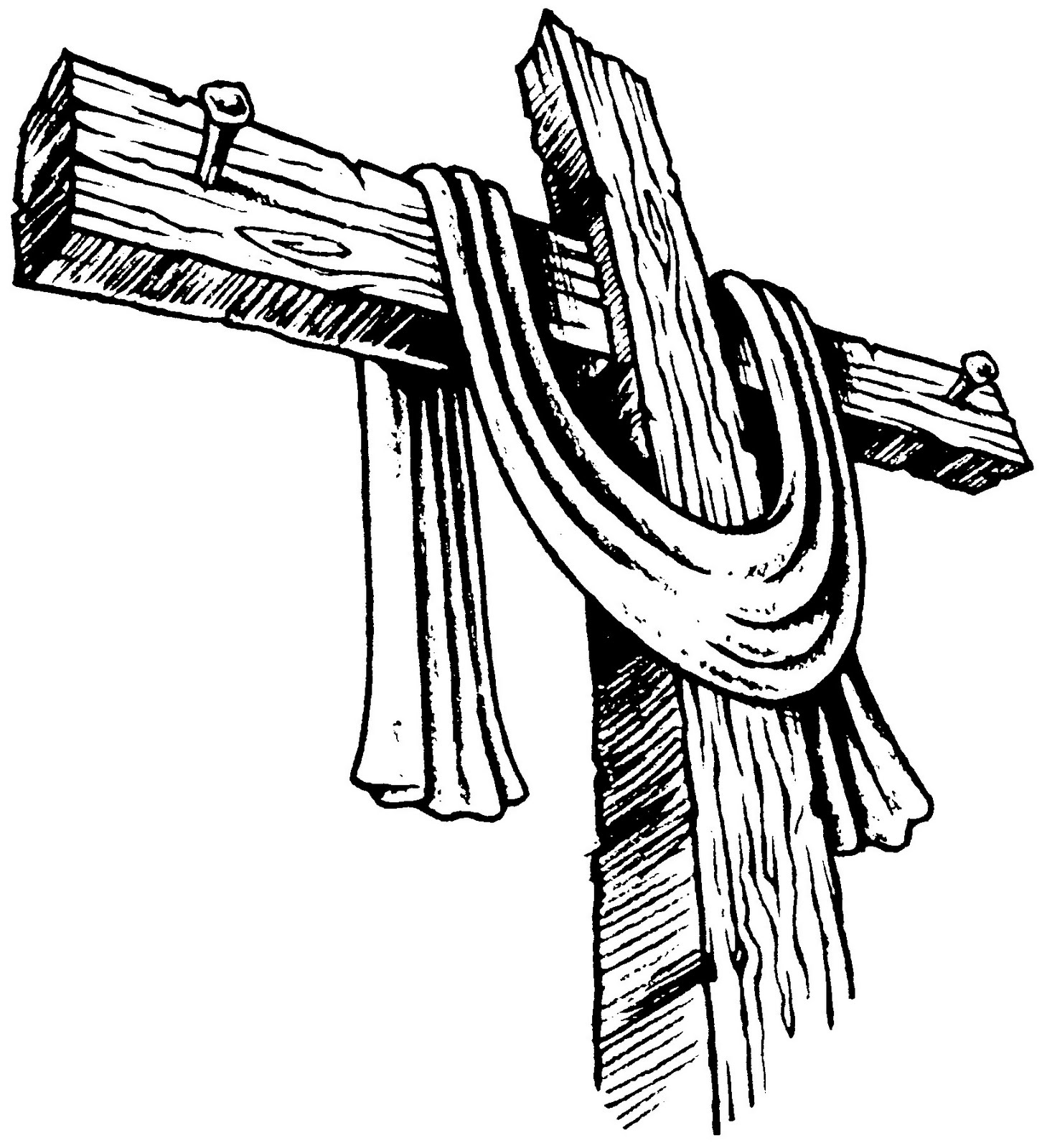 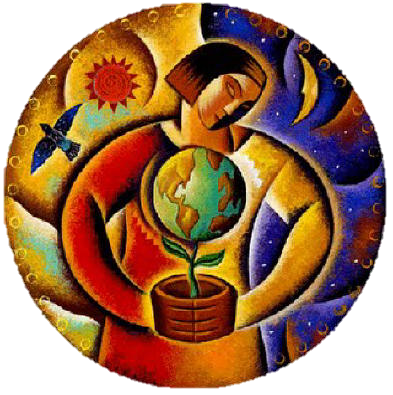 